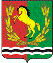                                                 АДМИНИСТРАЦИЯМУНИЦИПАЛЬНОГО ОБРАЗОВАНИЯ  МОЧЕГАЕВСКИЙ СЕЛЬСОВЕТ АСЕКЕВСКОГО РАЙОНА ОРЕНБУРГСКОЙ ОБЛАСТИП О С Т А Н О В Л Е Н И Е22.07.2019                                 село Мочегай                                              № 23-пОб утверждении плана мероприятий по устранению с 1 января 2020 года неэффективных льгот (пониженных ставок по налогам) в муниципальном образовании  Мочегаевский  сельсоветВ соответствии с Соглашением   «О мерах по обеспечению устойчивости социально-экономического развития и оздоровления муниципальных финансов  муниципального образования Мочегаевский сельсовет Асекеевского района Оренбургской области », постановляю :1.Утвердить план мероприятий по устранению с 1 января 2020 года неэффективных льгот (пониженных ставок по налогам) в муниципальном образовании  Мочегаевский  сельсовет согласно приложению.2. Контроль за исполнением настоящего постановления оставляю за собой.3.Нстощее постановление подлежит размещению на официальном сайте администрации МО Мочегаевский сельсовет.4. Постановление вступает в силу со дня его подписания.Глава  администрации                                                                Ю.Е.ПереседовРазослано: администрации района, райфинотдел, в прокуратуру.                                                                        Приложение                                                                     к постановлению администрации                                                                 администрации муниципального                                                        образования Мочегаевский                                                              сельсовет от 22.07.2019  № 23-пПлан Мероприятий по устранению с 1 января 2020 года неэффективных льгот (пониженных ставок по налогам) в МО Мочегаевский сельсовет№ п\пНаименования мероприятия Ответственный исполнительОжидаемый результат1.Проведение оценки эффективности предоставляемых налоговых льгот по земельному налогуАдминистрация МО Мочегаевский сельсоветАналитическая записка2.Подготовка проекта решения муниципального образования Мочега- евский сельсовет «О внесение изменений в решение представительно го органа муниципального образования «О земельном налоге» в части  оптими зации налоговых льгот , в том числе с учетом  результатов оценки их эффективности»Администрация МО Мочегаевский сельсоветПроект решения представительного органа муниципа-льного образования «О внесение изменений в решение представительного органа муниципально-го образования«О земельном налоге»3.Проведение оценки эффективности  предоста - вляемых налоговых льгот по налогу на имущество физических лицАдминистрация МО Мочегаевский сельсоветАналитическая записка4.Подготовка решения муниципального  обра-зования  Мочегаевский сельсовет «О внесении изменений в решение представительного органа муниципального образования « О налоге на имущество физических лиц» в части оптимизации налоговых льгот, в том числе с учетом результа- тов оценки их  эффекти- вности Администрация МО Мочегаевский сельсоветПроект решения представительного органа муниципально го  образования «О внесение  изменений в решение представите-льного органа  муници -пального образования« О налоге на имуще- ство физических лиц»